Division 2  Additional Criteria ConsiderationsOPM Form 1 - Effective July 23, 2021Written or electronic certification to accompany a bid or proposal or a non-competitive contract with a value of $50,000 or more, pursuant to C.G.S. § 9-612.INSTRUCTIONS:Complete all sections of the form. Attach additional pages, if necessary, to provide full disclosure about any campaign contributions made to campaigns of candidates for statewide public office or the General Assembly, as described herein. Sign and date the form, under oath, in the presence of a Commissioner of the Superior Court or Notary Public. Submit the completed form to the awarding State agency at the time of submission of your bid or proposal (if no bid or proposal– submit this completed form with the earliest submittal of any document to the state or quasi-public agency prior to the execution of the contract), and if there is a change in the information contained in the most recently filed certification, such person shall submit an updated certification either (i) not later than thirty (30) days after the effective date of such change or (ii) upon the submittal of any new bid or proposal for a contract, whichever is earlier.Check One:CAMPAIGN CONTRIBUTION CERTIFICATION:I certify that neither the contractor or prospective state contractor, nor any of its principals, have made any contributions to, or solicited any contributions on behalf of, any party committee, exploratory committee, candidate for state-wide office or for the General Assembly, or political committee authorized to make contributions to or expenditures to or for, the benefit of such candidates, in the previous four years, that were determined by the State Elections Enforcement Commission to be in violation of subparagraph (A) or (B) of subdivision (2) of subsection (f) of Section 9-612 of the General Statutes, without mitigating circumstances having been found to exist concerning such violation. Each such certification shall be sworn as true to the best knowledge and belief of the person signing the certification, subject to the penalties of false statement. If there is any change in the information contained in the most recently filed certification, such person shall submit an updated certification not later than thirty days after the effective date of any such change or upon the submittal of any new bid or proposal for a state contract, whichever is earlier. All Campaign Contributions on behalf of any party committee, exploratory committee, candidate for state-wide office or for the General Assembly, or political committee authorized to make contributions to or expenditures to or for, the benefit of such candidate, for a period of four years prior to signing the contract or date of the response to the bid, whichever is longer, include:Sworn as true to the best of my knowledge and belief, subject to the penalties of false statement.END OF DIVISION 2INSTRUCTIONS: This form was updated on 03/04/2024.Check the box for the correct Selection Type in the Table of Contents below.  Complete the required Attachments and attach additional items (if applicable) behind each Attachment.Delete extra pages (once Division 2 has been converted to PDF).Insert page numbers onto the PDF in the Table of Contents below.TABLE OF CONTENTSTABLE OF CONTENTSTABLE OF CONTENTSTABLE OF CONTENTSSelection TypeSelection TypeRequired AttachmentsPage No.:Architectural (ARC) Consultant Selections (not On-Call)Attachment 2.1 Campaign Contribution CertificationArchitectural (ARC) Consultant Selections (not On-Call)Attachment 2.1 Campaign Contribution CertificationAttachment 2.2 Nondiscrimination CertificationEngineering (ENG) Consultant Selections (not On-Call)Attachment 2.1 Campaign Contribution CertificationEngineering (ENG) Consultant Selections (not On-Call)Attachment 2.1 Campaign Contribution CertificationAttachment 2.2 Nondiscrimination CertificationConstruction Administrator (CA) Consultant Selections (not On-Call)Attachment 2.1 Campaign Contribution CertificationConstruction Administrator (CA) Consultant Selections (not On-Call)Attachment 2.1 Campaign Contribution CertificationAttachment 2.2 Nondiscrimination CertificationOn-Call Consultant SelectionsAttachment 2.1 Campaign Contribution CertificationOn-Call Consultant SelectionsAttachment 2.1 Campaign Contribution CertificationAttachment 2.2 Nondiscrimination CertificationOn-Call Consultant SelectionsAttachment 2.1 Campaign Contribution CertificationAttachment 2.3 Micro-Business Information (if applicable)On-Call Consultant SelectionsAttachment 2.1 Campaign Contribution CertificationAttachment 2.4 Knowledge of Connecticut Building and Fire Codes (if applicable)On-Call Consultant SelectionsAttachment 2.1 Campaign Contribution CertificationAttachment 2.5 Labor Rate Table (ALL ON-CALL FIRMS)Construction Manager at Risk (CMR) SelectionsAttachment 2.1 Campaign Contribution CertificationConstruction Manager at Risk (CMR) SelectionsAttachment 2.1 Campaign Contribution CertificationAttachment 2.2 Nondiscrimination CertificationConstruction Manager at Risk (CMR) SelectionsAttachment 2.1 Campaign Contribution CertificationAttachment 2.6 CMR Instructions for Attachments 2.7 through 2.16Construction Manager at Risk (CMR) SelectionsAttachment 2.1 Campaign Contribution CertificationAttachment 2.7 Major Contractor's LicenseConstruction Manager at Risk (CMR) SelectionsAttachment 2.1 Campaign Contribution CertificationAttachment 2.8 DAS Contractor Prequalification Certificate and DAS Update StatementConstruction Manager at Risk (CMR) SelectionsAttachment 2.1 Campaign Contribution CertificationAttachment 2.9 CMR Project ExperienceConstruction Manager at Risk (CMR) SelectionsAttachment 2.1 Campaign Contribution CertificationAttachment 2.10 Additional Objective CriteriaConstruction Manager at Risk (CMR) SelectionsAttachment 2.1 Campaign Contribution CertificationAttachment 2.11 SuretyConstruction Manager at Risk (CMR) SelectionsAttachment 2.1 Campaign Contribution CertificationAttachment 2.12 InsuranceConstruction Manager at Risk (CMR) SelectionsAttachment 2.1 Campaign Contribution CertificationAttachment 2.13 Affirmative ActionConstruction Manager at Risk (CMR) SelectionsAttachment 2.1 Campaign Contribution CertificationAttachment 2.14 CMR Organizational ChartsConstruction Manager at Risk (CMR) SelectionsAttachment 2.1 Campaign Contribution CertificationAttachment 2.15 CMR Key Personnel ResumesConstruction Manager at Risk (CMR) SelectionsAttachment 2.1 Campaign Contribution CertificationAttachment 2.16 CMR Signature and Notary StatementAttachment 2.1Campaign Contribution Certification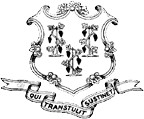 STATE OF CONNECTICUTCAMPAIGN CONTRIBUTION CERTIFICATIONInitial CertificationUpdated Certification because of change of information contained in the most recently filed certificationContribution DateName of ContributorRecipientValueDescriptionAttachment 2.1Campaign Contribution Certification (continued)Printed Contractor NamePrinted Contractor NamePrinted Name of Authorized OfficialPrinted Name of Authorized OfficialPrinted Name of Authorized OfficialPrinted Name of Authorized OfficialPrinted Name of Authorized OfficialPrinted Name of Authorized OfficialSignature of Authorized OfficialSignature of Authorized OfficialSubscribed and acknowledged before me this Subscribed and acknowledged before me this Subscribed and acknowledged before me this day of, 20(day)(month)(year)(year)Commissioner of the Superior Court (or Notary Public):Commissioner of the Superior Court (or Notary Public):Commissioner of the Superior Court (or Notary Public):(signature)(signature)(signature)(signature)(signature)(signature)(print name)(print name)(print name)(print name)(print name)(print name)My Commission Expires:My Commission Expires:My Commission Expires:(month, day, year)(month, day, year)(month, day, year)(month, day, year)(month, day, year)(month, day, year)Attachment 2.2Nondiscrimination CertificationAttachment 2.2Nondiscrimination CertificationAttachment 2.2Nondiscrimination CertificationAttachment 2.2Nondiscrimination CertificationAttachment 2.2Nondiscrimination CertificationAttachment 2.2Nondiscrimination CertificationThis certification must be completed and certified by the Bidder for all State Contracts, under the authority of C.G.S. §§ 4a-60(c) and 4a-60a(b), as amended.This certification must be completed and certified by the Bidder for all State Contracts, under the authority of C.G.S. §§ 4a-60(c) and 4a-60a(b), as amended.This certification must be completed and certified by the Bidder for all State Contracts, under the authority of C.G.S. §§ 4a-60(c) and 4a-60a(b), as amended.This certification must be completed and certified by the Bidder for all State Contracts, under the authority of C.G.S. §§ 4a-60(c) and 4a-60a(b), as amended.This certification must be completed and certified by the Bidder for all State Contracts, under the authority of C.G.S. §§ 4a-60(c) and 4a-60a(b), as amended.This certification must be completed and certified by the Bidder for all State Contracts, under the authority of C.G.S. §§ 4a-60(c) and 4a-60a(b), as amended.2.1Instructions:Instructions:Instructions:Instructions:Instructions:2.1.1In the Connecticut General Statutes:Read the nondiscrimination obligations of C.G.S. §§ 4a-60 and 4a-60a, as amended.In the Connecticut General Statutes:Read the nondiscrimination obligations of C.G.S. §§ 4a-60 and 4a-60a, as amended.In the Connecticut General Statutes:Read the nondiscrimination obligations of C.G.S. §§ 4a-60 and 4a-60a, as amended.In the Connecticut General Statutes:Read the nondiscrimination obligations of C.G.S. §§ 4a-60 and 4a-60a, as amended.2.1.2In subsection 2.2 below:Read the question, check the box if your answer is “YES”, and complete the Certification as indicated.In subsection 2.2 below:Read the question, check the box if your answer is “YES”, and complete the Certification as indicated.In subsection 2.2 below:Read the question, check the box if your answer is “YES”, and complete the Certification as indicated.In subsection 2.2 below:Read the question, check the box if your answer is “YES”, and complete the Certification as indicated.2.2Nondiscrimination Affirmation Provision Question and Nondiscrimination Certification: Nondiscrimination Affirmation Provision Question and Nondiscrimination Certification: Nondiscrimination Affirmation Provision Question and Nondiscrimination Certification: Nondiscrimination Affirmation Provision Question and Nondiscrimination Certification: Nondiscrimination Affirmation Provision Question and Nondiscrimination Certification: QUESTION: Does the Bidder and its authorized signatory of the Contract understand the nondiscrimination obligations of C.G.S. §§ 4a-60 and 4a-60a, as amended, and will the Bidder maintain a policy for the duration of the Contract to assure that the Contract will be performed in compliance with the nondiscrimination requirements of such sections?NOTE: DAS shall not award a contract to a Bidder that has not included the nondiscrimination affirmation provision in the Contract and demonstrated its understanding of such provision as required in the statute.QUESTION: Does the Bidder and its authorized signatory of the Contract understand the nondiscrimination obligations of C.G.S. §§ 4a-60 and 4a-60a, as amended, and will the Bidder maintain a policy for the duration of the Contract to assure that the Contract will be performed in compliance with the nondiscrimination requirements of such sections?NOTE: DAS shall not award a contract to a Bidder that has not included the nondiscrimination affirmation provision in the Contract and demonstrated its understanding of such provision as required in the statute.QUESTION: Does the Bidder and its authorized signatory of the Contract understand the nondiscrimination obligations of C.G.S. §§ 4a-60 and 4a-60a, as amended, and will the Bidder maintain a policy for the duration of the Contract to assure that the Contract will be performed in compliance with the nondiscrimination requirements of such sections?NOTE: DAS shall not award a contract to a Bidder that has not included the nondiscrimination affirmation provision in the Contract and demonstrated its understanding of such provision as required in the statute.QUESTION: Does the Bidder and its authorized signatory of the Contract understand the nondiscrimination obligations of C.G.S. §§ 4a-60 and 4a-60a, as amended, and will the Bidder maintain a policy for the duration of the Contract to assure that the Contract will be performed in compliance with the nondiscrimination requirements of such sections?NOTE: DAS shall not award a contract to a Bidder that has not included the nondiscrimination affirmation provision in the Contract and demonstrated its understanding of such provision as required in the statute.QUESTION: Does the Bidder and its authorized signatory of the Contract understand the nondiscrimination obligations of C.G.S. §§ 4a-60 and 4a-60a, as amended, and will the Bidder maintain a policy for the duration of the Contract to assure that the Contract will be performed in compliance with the nondiscrimination requirements of such sections?NOTE: DAS shall not award a contract to a Bidder that has not included the nondiscrimination affirmation provision in the Contract and demonstrated its understanding of such provision as required in the statute.CERTIFICATION: YES, I hereby certify that I understand the nondiscrimination obligations of C.G.S. §§ 4a-60 and 4a-60a, as amended, and will maintain a policy for the duration of the Contract to assure that the Contract will be performed in compliance with the nondiscrimination requirements of such sections.CERTIFICATION: YES, I hereby certify that I understand the nondiscrimination obligations of C.G.S. §§ 4a-60 and 4a-60a, as amended, and will maintain a policy for the duration of the Contract to assure that the Contract will be performed in compliance with the nondiscrimination requirements of such sections.CERTIFICATION: YES, I hereby certify that I understand the nondiscrimination obligations of C.G.S. §§ 4a-60 and 4a-60a, as amended, and will maintain a policy for the duration of the Contract to assure that the Contract will be performed in compliance with the nondiscrimination requirements of such sections.CERTIFICATION: YES, I hereby certify that I understand the nondiscrimination obligations of C.G.S. §§ 4a-60 and 4a-60a, as amended, and will maintain a policy for the duration of the Contract to assure that the Contract will be performed in compliance with the nondiscrimination requirements of such sections.(Signature of Authorized Official)(Title of Authorized Official)(Printed Name of Authorized Official) (Date)(Company Name)(Company Name)(Company Name)Attachment 2.3 – ON-CALL SELECTIONS ONLYMicro-Business Information2.3.1Micro-Business Information:Micro-Business Information:Micro-Business Information:Micro-Business Information:Micro-Business Information:Micro-Business Information:.1Is your firm a Micro-Business (defined as a “business with gross revenues not exceeding three million dollars in the most recently completed fiscal year”)?YES:NO:.2If YES, attach a copy of your firm’s Micro Business information behind this page.If YES, attach a copy of your firm’s Micro Business information behind this page.If YES, attach a copy of your firm’s Micro Business information behind this page.If YES, attach a copy of your firm’s Micro Business information behind this page.If YES, attach a copy of your firm’s Micro Business information behind this page.Attachment 2.4 – ON-CALL SELECTIONS ONLYKnowledge of Connecticut Building and Fire Codes2.4.1Knowledge of Connecticut Building and Fire Codes:Knowledge of Connecticut Building and Fire Codes:Knowledge of Connecticut Building and Fire Codes:Knowledge of Connecticut Building and Fire Codes:Knowledge of Connecticut Building and Fire Codes:Knowledge of Connecticut Building and Fire Codes:.1Is your firm an Architectural or Engineering Firm?YES:NO:.2If YES, attach a narrative explaining your firm’s knowledge of the Connecticut building and fire codes behind this page.If YES, attach a narrative explaining your firm’s knowledge of the Connecticut building and fire codes behind this page.If YES, attach a narrative explaining your firm’s knowledge of the Connecticut building and fire codes behind this page.If YES, attach a narrative explaining your firm’s knowledge of the Connecticut building and fire codes behind this page.If YES, attach a narrative explaining your firm’s knowledge of the Connecticut building and fire codes behind this page.Attachment 2.5 – ON-CALL SELECTIONS ONLYLabor Rate Table2.5.1Labor Rate Table:Labor Rate Table:.1All On-Call Firms: Find the appropriate Labor Rate Table for your On-Call Selection.  .2Complete the table by indicating a single Per Hour rate for each of the Labor Categories..3Delete the extra Labor Rate Table pages (once Division 2 has been converted to PDF).Contract Information and Firm NameContract Information and Firm NameOn-Call Contract Number:Firm Name:On-Call Claims Analyst (OC-DCS-ANLY-AUD)On-Call Claims Analyst (OC-DCS-ANLY-AUD)Labor Rate TableLabor Rate TableLabor CategoryPer HourPrincipal in Charge$ Senior Project Manager$ Project Manager$ Senior Construction Claims Analyst$ Construction Claims Analyst$ Schedule/Damage Analyst$ Estimate/Claims Analyst$ Senior Construction Claims Auditor$ Construction Claims Auditor$ Schedule/Damage Auditor$ Estimate/Claims Auditor$ Attachment 2.5 – ON-CALL SELECTIONS ONLYLabor Rate Table2.5.1Labor Rate Table:Labor Rate Table:.1All On-Call Firms: Find the appropriate Labor Rate Table for your On-Call Selection.  .2Complete the table by indicating a single Per Hour rate for each of the Labor Categories..3Delete the extra Labor Rate Table pages (once Division 2 has been converted to PDF).Contract Information and Firm NameContract Information and Firm NameOn-Call Contract Number:Firm Name:On-Call Architect(OC-DCS-ARC)On-Call Architect(OC-DCS-ARC)Labor Rate TableLabor Rate TableLabor CategoryPer HourPrincipal in Charge$ Project Manager$ Senior Engineer/Architect$ Engineer/Architect$ Senior Designer$ Designer$ Field Engineer$ CAD/BIM Operator$ Attachment 2.5 – ON-CALL SELECTIONS ONLYLabor Rate Table2.5.1Labor Rate Table:Labor Rate Table:.1All On-Call Firms: Find the appropriate Labor Rate Table for your On-Call Selection.  .2Complete the table by indicating a single Per Hour rate for each of the Labor Categories..3Delete the extra Labor Rate Table pages (once Division 2 has been converted to PDF).Contract Information and Firm NameContract Information and Firm NameOn-Call Contract Number:Firm Name:On-Call Construction Administrator(OC-DCS-CA)On-Call Construction Administrator(OC-DCS-CA)Labor Rate TableLabor Rate TableLabor CategoryPer HourProject Executive$ Project Manager$ Assistant Project Manager$ Plan Reviewer$ Estimator$ Scheduler$ Attachment 2.5 – ON-CALL SELECTIONS ONLYLabor Rate Table2.5.1Labor Rate Table:Labor Rate Table:.1All On-Call Firms: Find the appropriate Labor Rate Table for your On-Call Selection.  .2Complete the table by indicating a single Per Hour rate for each of the Labor Categories..3Delete the extra Labor Rate Table pages (once Division 2 has been converted to PDF).Contract Information and Firm NameContract Information and Firm NameOn-Call Contract Number:Firm Name:On-Call Construction Administrator – Consultant Services for Minor Capital Projects(OC-DCS-CAm)On-Call Construction Administrator – Consultant Services for Minor Capital Projects(OC-DCS-CAm)Labor Rate TableLabor Rate TableLabor CategoryPer HourPrincipal$ Senior Project Manager$ Chief Estimator$ Scheduler$ Project Manager$ Superintendent / MEP Superintendent$ Attachment 2.5 – ON-CALL SELECTIONS ONLYLabor Rate Table2.5.1Labor Rate Table:Labor Rate Table:.1All On-Call Firms: Find the appropriate Labor Rate Table for your On-Call Selection.  .2Complete the table by indicating a single Per Hour rate for each of the Labor Categories..3Delete the extra Labor Rate Table pages (once Division 2 has been converted to PDF).Contract Information and Firm NameContract Information and Firm NameOn-Call Contract Number:Firm Name:On-Call Civil/Survey/Landscape Architect(OC-DCS-CIV-SUR-LA)On-Call Civil/Survey/Landscape Architect(OC-DCS-CIV-SUR-LA)Labor Rate TableLabor Rate TableLabor CategoryPer HourPrincipal in Charge$ Project Manager$ Senior Engineer$ Engineer$ Senior Designer$ Designer$ Field Engineer$ CAD/BIM Operator$ Senior Landscape Architect$ Landscape Architect$ Licensed Land Surveyor$ Survey Crew – 1 person$ Survey Crew – 2 person$ Survey Crew – 3 person$ Staff Surveyor$ Survey Technician$ Attachment 2.5 – ON-CALL SELECTIONS ONLYLabor Rate Table2.5.1Labor Rate Table:Labor Rate Table:.1All On-Call Firms: Find the appropriate Labor Rate Table for your On-Call Selection.  .2Complete the table by indicating a single Per Hour rate for each of the Labor Categories..3Delete the extra Labor Rate Table pages (once Division 2 has been converted to PDF).Contract Information and Firm NameContract Information and Firm NameOn-Call Contract Number:Firm Name:On-Call Building Commissioning and Building Envelope Commissioning Consultant(OC-DCS-Cx)On-Call Building Commissioning and Building Envelope Commissioning Consultant(OC-DCS-Cx)Labor Rate TableLabor Rate TableLabor CategoryPer HourPrincipal$ QA/QC Manager$ Cx Agent$ Project Manager$ Engineer$ Architect$ Attachment 2.5 – ON-CALL SELECTIONS ONLYLabor Rate Table2.5.1Labor Rate Table:Labor Rate Table:.1All On-Call Firms: Find the appropriate Labor Rate Table for your On-Call Selection.  .2Complete the table by indicating a single Per Hour rate for each of the Labor Categories..3Delete the extra Labor Rate Table pages (once Division 2 has been converted to PDF).Contract Information and Firm NameContract Information and Firm NameOn-Call Contract Number:Firm Name:On-Call Construction Cost Estimator(OC-DCS-EST)On-Call Construction Cost Estimator(OC-DCS-EST)Labor Rate TableLabor Rate TableLabor CategoryPer HourPrincipal Cost Estimator$ Senior Cost Estimator$ Cost Estimator$ Assistant Cost Estimator$ Attachment 2.5 – ON-CALL SELECTIONS ONLYLabor Rate Table2.5.1Labor Rate Table:Labor Rate Table:.1All On-Call Firms: Find the appropriate Labor Rate Table for your On-Call Selection.  .2Complete the table by indicating a single Per Hour rate for each of the Labor Categories..3Delete the extra Labor Rate Table pages (once Division 2 has been converted to PDF).Contract Information and Firm NameContract Information and Firm NameOn-Call Contract Number:Firm Name:On-Call Energy Consultant(OC-DCS-ENGY)On-Call Energy Consultant(OC-DCS-ENGY)Labor Rate TableLabor Rate TableLabor CategoryPer HourPrincipal in Charge$ Project Manager$ Senior Engineer/SPM$ Engineer$ Senior Designer$ Designer$ Field Engineer$ CAD/BIM Operator$ Attachment 2.5 – ON-CALL SELECTIONS ONLYLabor Rate Table2.5.1Labor Rate Table:Labor Rate Table:.1All On-Call Firms: Find the appropriate Labor Rate Table for your On-Call Selection.  .2Complete the table by indicating a single Per Hour rate for each of the Labor Categories..3Delete the extra Labor Rate Table pages (once Division 2 has been converted to PDF).Contract Information and Firm NameContract Information and Firm NameOn-Call Contract Number:Firm Name:On-Call Environmental Consultant Services(OC-DCS-ENV)On-Call Environmental Consultant Services(OC-DCS-ENV)Labor Rate TableLabor Rate TableLabor CategoryPer HourPrincipal in Charge$ Project Manager$ Licensed Environmental Professional$ Engineer$ Geologist$ Hydrogeologist$ Chemist$ Wetland/Soil Scientist$ Industrial Hygienist$ Staff Surveyor$ Survey Technician$ Field Technician$ Graphic Designer/GIS Specialist$ Attachment 2.5 – ON-CALL SELECTIONS ONLYLabor Rate Table2.5.1Labor Rate Table:Labor Rate Table:.1All On-Call Firms: Find the appropriate Labor Rate Table for your On-Call Selection.  .2Complete the table by indicating a single Per Hour rate for each of the Labor Categories..3Delete the extra Labor Rate Table pages (once Division 2 has been converted to PDF).Contract Information and Firm NameContract Information and Firm NameOn-Call Contract Number:Firm Name:On-Call Environmental Assessment and Master Planning Consultant Services (OC-DCS-EPA-PLN)On-Call Environmental Assessment and Master Planning Consultant Services (OC-DCS-EPA-PLN)Labor Rate TableLabor Rate TableLabor CategoryPer HourPrincipal in Charge$ Project Manager$ Licensed Environmental Professional$ Engineer$ Geologist$ Hydrogeologist$ Chemist$ Wetland/Soil Scientist$ Risk Assessor$ Archaeologist$ Graphic Designer/GIS Specialist$ Attachment 2.5 – ON-CALL SELECTIONS ONLYLabor Rate Table2.5.1Labor Rate Table:Labor Rate Table:.1All On-Call Firms: Find the appropriate Labor Rate Table for your On-Call Selection.  .2Complete the table by indicating a single Per Hour rate for each of the Labor Categories..3Delete the extra Labor Rate Table pages (once Division 2 has been converted to PDF).Contract Information and Firm NameContract Information and Firm NameOn-Call Contract Number:Firm Name:On-Call MBE Architect(OC-DCS-MBE-ARC)On-Call MBE Architect(OC-DCS-MBE-ARC)Labor Rate TableLabor Rate TableLabor CategoryPer HourPrincipal in Charge$ Project Manager$ Senior Engineer/Architect$ Engineer/Architect$ Senior Designer$ Designer$ Field Engineer$ CAD/BIM Operator$ Attachment 2.5 – ON-CALL SELECTIONS ONLYLabor Rate Table2.5.1Labor Rate Table:Labor Rate Table:.1All On-Call Firms: Find the appropriate Labor Rate Table for your On-Call Selection.  .2Complete the table by indicating a single Per Hour rate for each of the Labor Categories..3Delete the extra Labor Rate Table pages (once Division 2 has been converted to PDF).Contract Information and Firm NameContract Information and Firm NameOn-Call Contract Number:Firm Name:On-Call MBE Civil Engineering Consultant(OC-DCS-MBE-CIV)On-Call MBE Civil Engineering Consultant(OC-DCS-MBE-CIV)Labor Rate TableLabor Rate TableLabor CategoryPer HourPrincipal in Charge$ Project Manager$ Senior Engineer$ Engineer$ Senior Designer$ Designer$ Field Engineer$ CAD/BIM Operator$ Licensed Land Surveyor$ Survey Crew – 1 person$ Survey Crew – 2 person$ Survey Crew – 3 person$ Staff Surveyor$ Survey Technician$ Attachment 2.5 – ON-CALL SELECTIONS ONLYLabor Rate Table2.5.1Labor Rate Table:Labor Rate Table:.1All On-Call Firms: Find the appropriate Labor Rate Table for your On-Call Selection.  .2Complete the table by indicating a single Per Hour rate for each of the Labor Categories..3Delete the extra Labor Rate Table pages (once Division 2 has been converted to PDF).Contract Information and Firm NameContract Information and Firm NameOn-Call Contract Number:Firm Name:On-Call Multi-Disciplined Engineering Consultant Services (OC-DCS-MDE)On-Call Multi-Disciplined Engineering Consultant Services (OC-DCS-MDE)Labor Rate TableLabor Rate TableLabor CategoryPer HourPrincipal$ Project Manager$ Senior Mechanical Engineer$ Mechanical Engineer$ Senior Electrical Engineer$ Junior Electrical Engineer$ Plumbing/FP$ Civil Engineer$ Junior Civil Engineer$ Structural Engineer$ Junior Structural Engineer$ Attachment 2.5 – ON-CALL SELECTIONS ONLYLabor Rate Table2.5.1Labor Rate Table:Labor Rate Table:.1All On-Call Firms: Find the appropriate Labor Rate Table for your On-Call Selection.  .2Complete the table by indicating a single Per Hour rate for each of the Labor Categories..3Delete the extra Labor Rate Table pages (once Division 2 has been converted to PDF).Contract Information and Firm NameContract Information and Firm NameOn-Call Contract Number:Firm Name:On-Call Mechanical, Electrical & Plumbing Engineering Consultant Services(OC-DCS-MEP)On-Call Mechanical, Electrical & Plumbing Engineering Consultant Services(OC-DCS-MEP)Labor Rate TableLabor Rate TableLabor CategoryPer HourPrincipal$ Project Manager$ Senior Mechanical Engineer$ Mechanical Engineer$ Senior Electrical Engineer$ Junior Electrical Engineer$ Plumbing/FP$ Attachment 2.5 – ON-CALL SELECTIONS ONLYLabor Rate Table2.5.1Labor Rate Table:Labor Rate Table:.1All On-Call Firms: Find the appropriate Labor Rate Table for your On-Call Selection.  .2Complete the table by indicating a single Per Hour rate for each of the Labor Categories..3Delete the extra Labor Rate Table pages (once Division 2 has been converted to PDF).Contract Information and Firm NameContract Information and Firm NameOn-Call Contract Number:Firm Name:On-Call Roofing Consultant(OC-DCS-ROOF)On-Call Roofing Consultant(OC-DCS-ROOF)Labor Rate TableLabor Rate TableLabor CategoryPer HourPrincipal in Charge$ Project Manager$ Senior Engineer$ Engineer$ Senior Designer$ Designer$ Field Engineer$ CAD/BIM Operator$ Attachment 2.5 – ON-CALL SELECTIONS ONLYLabor Rate Table2.5.1Labor Rate Table:Labor Rate Table:.1All On-Call Firms: Find the appropriate Labor Rate Table for your On-Call Selection.  .2Complete the table by indicating a single Per Hour rate for each of the Labor Categories..3Delete the extra Labor Rate Table pages (once Division 2 has been converted to PDF).Contract Information and Firm NameContract Information and Firm NameOn-Call Contract Number:Firm Name:On-Call Cost Estimation and Schedule Management Consultant(OC-DCS-SCH)On-Call Cost Estimation and Schedule Management Consultant(OC-DCS-SCH)Labor Rate TableLabor Rate TableLabor CategoryPer HourCOST ESTIMATING:Principal $ Project Manager$ Chief Estimator$ Estimator, Senior, MEP$ Estimator$ Junior/Assistant Estimator$ Other: Technician$ SCHEDULE MANAGEMENT:Principal $ Project Manager$ Senior Scheduler$ Scheduler$ Other: Technician$ Attachment 2.5 – ON-CALL SELECTIONS ONLYLabor Rate Table2.5.1Labor Rate Table:Labor Rate Table:.1All On-Call Firms: Find the appropriate Labor Rate Table for your On-Call Selection.  .2Complete the table by indicating a single Per Hour rate for each of the Labor Categories..3Delete the extra Labor Rate Table pages (once Division 2 has been converted to PDF).Contract Information and Firm NameContract Information and Firm NameOn-Call Contract Number:Firm Name:On-Call Structural Engineering Consultant(OC-DCS-STR)On-Call Structural Engineering Consultant(OC-DCS-STR)Labor Rate TableLabor Rate TableLabor CategoryPer HourPrincipal in Charge$ Project Manager – Structural/Geotechnical$ Senior Engineer – Structural/Geotechnical$ Structural Engineer$ Senior Designer$ Designer$ Field Engineer$ CAD/BIM Operator$ Attachment 2.5 – ON-CALL SELECTIONS ONLYLabor Rate Table2.5.1Labor Rate Table:Labor Rate Table:.1All On-Call Firms: Find the appropriate Labor Rate Table for your On-Call Selection.  .2Complete the table by indicating a single Per Hour rate for each of the Labor Categories..3Delete the extra Labor Rate Table pages (once Division 2 has been converted to PDF).Contract Information and Firm NameContract Information and Firm NameOn-Call Contract Number:Firm Name:On-Call Vehicular Parking Consultant(OC-DCS-VEH)On-Call Vehicular Parking Consultant(OC-DCS-VEH)Labor Rate TableLabor Rate TableLabor CategoryPer HourPrincipal in Charge$ Project Manager$ Senior Engineer$ Engineer$ Senior Designer$ Designer$ Field Engineer$ CAD/BIM Operator$ Attachment 2.6 - CMR INSTRUCTIONS forAttachments 2.7 through 2.16Required CMR Attachments:  Each prospective Construction Manager At Risk* (CMR) must provide the following required attachments. If an attachment is not provided, the prospective CMR may be considered “unsatisfactory” and not shortlisted with respect to this Project at the sole discretion of the Connecticut Department of Administrative Services, Construction Services (DAS/CS).Required CMR Questions and Information: Each prospective CMR must answer all questions in the attachments and provide all requested information, where applicable.  Incomplete or negative answers to the questions may cause the prospective CMR to be considered “unsatisfactory” and not shortlisted with respect to this Project at the sole discretion of DAS/CS.Not Shortlisted:  Any prospective CMR not shortlisted as a result of incomplete attachments and/or answers to the CMR Questionnaire will receive a written response from the DAS/CS, Office of Legal Affairs, Policy, & Procurement explaining the decision.  Such CMRs can request a debriefing meeting to discuss the decision.Confidentiality:  All information submitted by the CMR shall be considered official information acquired in confidence, and DAS/CS, Office of Legal Affairs, Policy, & Procurement will maintain its confidentiality to the extent permitted by law.Objective Criteria:  The prospective CMR must demonstrate that they meet the objective criteria for consideration for this specific project.  The CMR Attachments will be used to evaluate the prospective CMR’s construction management experience, performance, and bonding ability with projects of the same size, complexity, and construction dollar value of the project for which subcontractor bids are to be submitted and the CMR had entered into contracts with the trade subcontractors to perform their trade work.  The evaluation of the prospective CMR’s construction management experience, past performance, and bonding ability will be based upon their financial, managerial, and technical abilities, their integrity, and their absence of conflicts of interest.Prospective CMR’s, during the past eight (8) years, must have reached substantial completion on three (3) or more projects of similar complexity, equal or greater size, and “Cost Of Work” dollar value of this project for which subcontractor bids are to be submitted.  The prospective CMR must have been the Construction Manager At Risk* for the projects, which have been completed through competitive public bidding.  The CMR will be evaluated based on the record of their performance throughout all phases of the projects and not just the end results of projects, within the eight (8) year review period.Important Note: Projects that a firm has completed as “General Contractor” or a “Construction Manager as Agent” (i.e. Projects where the firm did not enter into contracts with these trade subcontractors to perform their trade work) shall not qualify as equivalent or acceptable CMR Project Experience for this Selection.*Definition of Construction Manager At Risk: The CMR reviews and participates in design and the production of the construction documents with the Owner and Architect.  The CMR solicits trade bids on behalf of the Owner from trade subcontractors on a competitive basis. The CMR shall agree upon a Guaranteed Maximum Price to perform the work identified in the Bid Documents and shall enter into contracts with these trade subcontractors to perform their trade work.Attachment 2.7 - CMR SELECTIONS ONLYMajor Contractor's License2.7.1DCP Major Contractor’s License: DCP Major Contractor’s License: DCP Major Contractor’s License: DCP Major Contractor’s License: DCP Major Contractor’s License: DCP Major Contractor’s License: DCP Major Contractor’s License: .1Attach a copy of your firm’s DCP Major Contractor’s License behind this page.Attach a copy of your firm’s DCP Major Contractor’s License behind this page.Attach a copy of your firm’s DCP Major Contractor’s License behind this page.Attach a copy of your firm’s DCP Major Contractor’s License behind this page.Attach a copy of your firm’s DCP Major Contractor’s License behind this page.Attach a copy of your firm’s DCP Major Contractor’s License behind this page..2Has your firm's Major Contractor’s License ever been suspended or revoked by the DCP?Has your firm's Major Contractor’s License ever been suspended or revoked by the DCP?YES:NO:2.7.2Enter the name of the Major Contractor’s License holder exactly as on file with the State of Connecticut, license number, date issued, and expiration date:Enter the name of the Major Contractor’s License holder exactly as on file with the State of Connecticut, license number, date issued, and expiration date:Enter the name of the Major Contractor’s License holder exactly as on file with the State of Connecticut, license number, date issued, and expiration date:Enter the name of the Major Contractor’s License holder exactly as on file with the State of Connecticut, license number, date issued, and expiration date:Enter the name of the Major Contractor’s License holder exactly as on file with the State of Connecticut, license number, date issued, and expiration date:Enter the name of the Major Contractor’s License holder exactly as on file with the State of Connecticut, license number, date issued, and expiration date:Enter the name of the Major Contractor’s License holder exactly as on file with the State of Connecticut, license number, date issued, and expiration date:.1Name:.2License Number:.3Date Issued:.4Expiration Date:Attachment 2.8 - CMR SELECTIONS ONLYDAS Contractor Prequalification Certificate AND DAS Update Statement2.8.1DAS Contractor Prequalification Certificate:DAS Contractor Prequalification Certificate:DAS Contractor Prequalification Certificate:DAS Contractor Prequalification Certificate:DAS Contractor Prequalification Certificate:DAS Contractor Prequalification Certificate:.1Attach a copy of your firm’s DAS Contractor Prequalification Certificate for the DAS Contractor Classification “Construction Manager at Risk (Group A, B, or C*)” behind this page.*See the “DAS Contractor Classification” in the RFQ Web Advertisement for this Project for the applicable CMR “Group” designation (Group A, B, or C).Attach a copy of your firm’s DAS Contractor Prequalification Certificate for the DAS Contractor Classification “Construction Manager at Risk (Group A, B, or C*)” behind this page.*See the “DAS Contractor Classification” in the RFQ Web Advertisement for this Project for the applicable CMR “Group” designation (Group A, B, or C).Attach a copy of your firm’s DAS Contractor Prequalification Certificate for the DAS Contractor Classification “Construction Manager at Risk (Group A, B, or C*)” behind this page.*See the “DAS Contractor Classification” in the RFQ Web Advertisement for this Project for the applicable CMR “Group” designation (Group A, B, or C).Attach a copy of your firm’s DAS Contractor Prequalification Certificate for the DAS Contractor Classification “Construction Manager at Risk (Group A, B, or C*)” behind this page.*See the “DAS Contractor Classification” in the RFQ Web Advertisement for this Project for the applicable CMR “Group” designation (Group A, B, or C).Attach a copy of your firm’s DAS Contractor Prequalification Certificate for the DAS Contractor Classification “Construction Manager at Risk (Group A, B, or C*)” behind this page.*See the “DAS Contractor Classification” in the RFQ Web Advertisement for this Project for the applicable CMR “Group” designation (Group A, B, or C)..2Has your firm ever been deemed not prequalified by DAS for the DAS Contractor Classification “Construction Manager at Risk (Group A, B, or C, as applicable)”?YES:NO:2.8.2DAS Update Statement:DAS Update Statement:DAS Update Statement:DAS Update Statement:DAS Update Statement:DAS Update Statement:.1Attach a copy of your firm’s DAS Update Statement behind this page.Attach a copy of your firm’s DAS Update Statement behind this page.Attach a copy of your firm’s DAS Update Statement behind this page.Attach a copy of your firm’s DAS Update Statement behind this page.Attach a copy of your firm’s DAS Update Statement behind this page.Attachment 2.9 - CMR SELECTIONS ONLYCMR Project Experience2.9.1Construction Management at Risk (CMR) Experience:Construction Management at Risk (CMR) Experience:Construction Management at Risk (CMR) Experience:Construction Management at Risk (CMR) Experience:Construction Management at Risk (CMR) Experience:In the past eight (8) years has your firm completed and reached substantial completion on three (3) or more projects having equal or greater size, complexity, and construction dollar value of this project for which subcontractor bids are to be submitted to the CMR?  The prospective CMR must have been a Construction Manager at Risk* (as defined below) for the projects, which shall have been completed through a competitive public bidding process.YES:NO:*Construction Manager at Risk (CMR): The CMR reviews and participates in design and the production of the construction documents with Owner and Architect.  The CMR solicits trade bids on behalf of the Owner from trade subcontractors on a competitive basis. The CMR shall agree upon a Guaranteed Maximum Price to perform the work identified in the Bid Documents and enters into contracts with these trade subcontractors to perform their trade work.Important Note: Projects that a firm has completed as “General Contractor” or a “Construction Manager as Agent” (i.e. projects where the firm did not enter into contracts with these trade subcontractors to perform their trade work) shall not qualify as equivalent or acceptable CMR Project Experience for this Selection.*Construction Manager at Risk (CMR): The CMR reviews and participates in design and the production of the construction documents with Owner and Architect.  The CMR solicits trade bids on behalf of the Owner from trade subcontractors on a competitive basis. The CMR shall agree upon a Guaranteed Maximum Price to perform the work identified in the Bid Documents and enters into contracts with these trade subcontractors to perform their trade work.Important Note: Projects that a firm has completed as “General Contractor” or a “Construction Manager as Agent” (i.e. projects where the firm did not enter into contracts with these trade subcontractors to perform their trade work) shall not qualify as equivalent or acceptable CMR Project Experience for this Selection.*Construction Manager at Risk (CMR): The CMR reviews and participates in design and the production of the construction documents with Owner and Architect.  The CMR solicits trade bids on behalf of the Owner from trade subcontractors on a competitive basis. The CMR shall agree upon a Guaranteed Maximum Price to perform the work identified in the Bid Documents and enters into contracts with these trade subcontractors to perform their trade work.Important Note: Projects that a firm has completed as “General Contractor” or a “Construction Manager as Agent” (i.e. projects where the firm did not enter into contracts with these trade subcontractors to perform their trade work) shall not qualify as equivalent or acceptable CMR Project Experience for this Selection.*Construction Manager at Risk (CMR): The CMR reviews and participates in design and the production of the construction documents with Owner and Architect.  The CMR solicits trade bids on behalf of the Owner from trade subcontractors on a competitive basis. The CMR shall agree upon a Guaranteed Maximum Price to perform the work identified in the Bid Documents and enters into contracts with these trade subcontractors to perform their trade work.Important Note: Projects that a firm has completed as “General Contractor” or a “Construction Manager as Agent” (i.e. projects where the firm did not enter into contracts with these trade subcontractors to perform their trade work) shall not qualify as equivalent or acceptable CMR Project Experience for this Selection.*Construction Manager at Risk (CMR): The CMR reviews and participates in design and the production of the construction documents with Owner and Architect.  The CMR solicits trade bids on behalf of the Owner from trade subcontractors on a competitive basis. The CMR shall agree upon a Guaranteed Maximum Price to perform the work identified in the Bid Documents and enters into contracts with these trade subcontractors to perform their trade work.Important Note: Projects that a firm has completed as “General Contractor” or a “Construction Manager as Agent” (i.e. projects where the firm did not enter into contracts with these trade subcontractors to perform their trade work) shall not qualify as equivalent or acceptable CMR Project Experience for this Selection.2.9.2If the answer to Question 2.9.1 above is “YES”, complete Tables 2.9.1, 2.9.2, and 2.9.3 by providing the required information in the following format for three (3) such projects [to a maximum of five (5) projects].  If additional CMR Project Information is submitted, please attach it behind this page in the same format.If the answer to Question 2.9.1 above is “YES”, complete Tables 2.9.1, 2.9.2, and 2.9.3 by providing the required information in the following format for three (3) such projects [to a maximum of five (5) projects].  If additional CMR Project Information is submitted, please attach it behind this page in the same format.If the answer to Question 2.9.1 above is “YES”, complete Tables 2.9.1, 2.9.2, and 2.9.3 by providing the required information in the following format for three (3) such projects [to a maximum of five (5) projects].  If additional CMR Project Information is submitted, please attach it behind this page in the same format.If the answer to Question 2.9.1 above is “YES”, complete Tables 2.9.1, 2.9.2, and 2.9.3 by providing the required information in the following format for three (3) such projects [to a maximum of five (5) projects].  If additional CMR Project Information is submitted, please attach it behind this page in the same format.If the answer to Question 2.9.1 above is “YES”, complete Tables 2.9.1, 2.9.2, and 2.9.3 by providing the required information in the following format for three (3) such projects [to a maximum of five (5) projects].  If additional CMR Project Information is submitted, please attach it behind this page in the same format.Table 2.9.1 – CMR Project Information – Project No. 1Table 2.9.1 – CMR Project Information – Project No. 1Table 2.9.1 – CMR Project Information – Project No. 1Table 2.9.1 – CMR Project Information – Project No. 1Table 2.9.1 – CMR Project Information – Project No. 1Table 2.9.1 – CMR Project Information – Project No. 1Table 2.9.1 – CMR Project Information – Project No. 1.1Was the firm the CMR for this Project?YES:YES:NO: Role in Project:   .2Project Name:.3Project Location:.4Name of Project Owner:.5Phone Number of Project Owner:.6Name of Project’s Design Professional:.7Phone Number of Design Professional:.8Date CMR contract was signed:.9Date of substantial completion:.10Contract amount: $.11Contract time (calendar days):.12Number of days liquidated damages were assessed:.13Did the project include scope of work similar to that in the Project Description for this project?YES:YES:NO:.14Name of CMR’s Project Manager:Attachment 2.9 - CMR SELECTIONS ONLY CMR Project Experience (continued)Table 2.9.2 – CMR Project Information – Project No. 2Table 2.9.2 – CMR Project Information – Project No. 2Table 2.9.2 – CMR Project Information – Project No. 2Table 2.9.2 – CMR Project Information – Project No. 2Table 2.9.2 – CMR Project Information – Project No. 2Table 2.9.2 – CMR Project Information – Project No. 2Table 2.9.2 – CMR Project Information – Project No. 2.1Was the firm the CMR for this Project?YES:YES:NO: Role in Project:   .2Project Name:.3Project Location:.4Name of Project Owner:.5Phone Number of Project Owner:.6Name of Project’s Design Professional:.7Phone Number of Design Professional:.8Date CMR contract was signed:.9Date of substantial completion:.10Contract amount: $.11Contract time (calendar days):.12Number of days liquidated damages were assessed:.13Did the project include scope of work similar to that in the Project Description for this project?YES:YES:NO:.14Name of CMR’s Project Manager:Table 2.9.3 – CMR Project Information – Project No. 3Table 2.9.3 – CMR Project Information – Project No. 3Table 2.9.3 – CMR Project Information – Project No. 3Table 2.9.3 – CMR Project Information – Project No. 3Table 2.9.3 – CMR Project Information – Project No. 3Table 2.9.3 – CMR Project Information – Project No. 3Table 2.9.3 – CMR Project Information – Project No. 3.1Was the firm the CMR for this Project?YES:YES:NO: Role in Project:   .2Project Name:.3Project Location:.4Name of Project Owner:.5Phone Number of Project Owner:.6Name of Project’s Design Professional:.7Phone Number of Design Professional:.8Date CMR contract was signed:.9Date of substantial completion:.10Contract amount: $.11Contract time (calendar days):.12Number of days liquidated damages were assessed:.13Did the project include scope of work similar to that in the Project Description for this project?YES:YES:NO:.14Name of CMR’s Project Manager:Attachment 2.10 - CMR SELECTIONS ONLYAdditional Objective Criteria2.10.1Safety / Criminal: Note: If necessary, attach additional information behind this page.Safety / Criminal: Note: If necessary, attach additional information behind this page.Safety / Criminal: Note: If necessary, attach additional information behind this page.Safety / Criminal: Note: If necessary, attach additional information behind this page.Safety / Criminal: Note: If necessary, attach additional information behind this page.Safety / Criminal: Note: If necessary, attach additional information behind this page.Safety / Criminal: Note: If necessary, attach additional information behind this page.Safety / Criminal: Note: If necessary, attach additional information behind this page.Safety / Criminal: Note: If necessary, attach additional information behind this page.Safety / Criminal: Note: If necessary, attach additional information behind this page.Safety / Criminal: Note: If necessary, attach additional information behind this page..1Has your Firm ever violated any Occupational Safety and Health Act (OSHA) or any standard, order or regulation promulgated pursuant to such act during the three year (3) period preceding the RFQ Web Advertisement for this Project?Has your Firm ever violated any Occupational Safety and Health Act (OSHA) or any standard, order or regulation promulgated pursuant to such act during the three year (3) period preceding the RFQ Web Advertisement for this Project?YES:YES:NO:NO:.2List all willful or serious violations of any Occupational Safety and Health Act (OSHA) or of any standard, order or regulation promulgated pursuant to such act, during the three year (3) period preceding the RFQ Web Advertisement for this Project in Table 2.10.1 below. (If such violations were cited in accordance with the provisions of any State Occupational Safety and Health Act or Occupational Safety and Health Act of 1970).  Indicate whether these were abated within the time fixed by the citation or whether the citation was appealed. Also indicate if any violations were appealed and the status and/or disposition:List all willful or serious violations of any Occupational Safety and Health Act (OSHA) or of any standard, order or regulation promulgated pursuant to such act, during the three year (3) period preceding the RFQ Web Advertisement for this Project in Table 2.10.1 below. (If such violations were cited in accordance with the provisions of any State Occupational Safety and Health Act or Occupational Safety and Health Act of 1970).  Indicate whether these were abated within the time fixed by the citation or whether the citation was appealed. Also indicate if any violations were appealed and the status and/or disposition:List all willful or serious violations of any Occupational Safety and Health Act (OSHA) or of any standard, order or regulation promulgated pursuant to such act, during the three year (3) period preceding the RFQ Web Advertisement for this Project in Table 2.10.1 below. (If such violations were cited in accordance with the provisions of any State Occupational Safety and Health Act or Occupational Safety and Health Act of 1970).  Indicate whether these were abated within the time fixed by the citation or whether the citation was appealed. Also indicate if any violations were appealed and the status and/or disposition:List all willful or serious violations of any Occupational Safety and Health Act (OSHA) or of any standard, order or regulation promulgated pursuant to such act, during the three year (3) period preceding the RFQ Web Advertisement for this Project in Table 2.10.1 below. (If such violations were cited in accordance with the provisions of any State Occupational Safety and Health Act or Occupational Safety and Health Act of 1970).  Indicate whether these were abated within the time fixed by the citation or whether the citation was appealed. Also indicate if any violations were appealed and the status and/or disposition:List all willful or serious violations of any Occupational Safety and Health Act (OSHA) or of any standard, order or regulation promulgated pursuant to such act, during the three year (3) period preceding the RFQ Web Advertisement for this Project in Table 2.10.1 below. (If such violations were cited in accordance with the provisions of any State Occupational Safety and Health Act or Occupational Safety and Health Act of 1970).  Indicate whether these were abated within the time fixed by the citation or whether the citation was appealed. Also indicate if any violations were appealed and the status and/or disposition:List all willful or serious violations of any Occupational Safety and Health Act (OSHA) or of any standard, order or regulation promulgated pursuant to such act, during the three year (3) period preceding the RFQ Web Advertisement for this Project in Table 2.10.1 below. (If such violations were cited in accordance with the provisions of any State Occupational Safety and Health Act or Occupational Safety and Health Act of 1970).  Indicate whether these were abated within the time fixed by the citation or whether the citation was appealed. Also indicate if any violations were appealed and the status and/or disposition:List all willful or serious violations of any Occupational Safety and Health Act (OSHA) or of any standard, order or regulation promulgated pursuant to such act, during the three year (3) period preceding the RFQ Web Advertisement for this Project in Table 2.10.1 below. (If such violations were cited in accordance with the provisions of any State Occupational Safety and Health Act or Occupational Safety and Health Act of 1970).  Indicate whether these were abated within the time fixed by the citation or whether the citation was appealed. Also indicate if any violations were appealed and the status and/or disposition:List all willful or serious violations of any Occupational Safety and Health Act (OSHA) or of any standard, order or regulation promulgated pursuant to such act, during the three year (3) period preceding the RFQ Web Advertisement for this Project in Table 2.10.1 below. (If such violations were cited in accordance with the provisions of any State Occupational Safety and Health Act or Occupational Safety and Health Act of 1970).  Indicate whether these were abated within the time fixed by the citation or whether the citation was appealed. Also indicate if any violations were appealed and the status and/or disposition:List all willful or serious violations of any Occupational Safety and Health Act (OSHA) or of any standard, order or regulation promulgated pursuant to such act, during the three year (3) period preceding the RFQ Web Advertisement for this Project in Table 2.10.1 below. (If such violations were cited in accordance with the provisions of any State Occupational Safety and Health Act or Occupational Safety and Health Act of 1970).  Indicate whether these were abated within the time fixed by the citation or whether the citation was appealed. Also indicate if any violations were appealed and the status and/or disposition:List all willful or serious violations of any Occupational Safety and Health Act (OSHA) or of any standard, order or regulation promulgated pursuant to such act, during the three year (3) period preceding the RFQ Web Advertisement for this Project in Table 2.10.1 below. (If such violations were cited in accordance with the provisions of any State Occupational Safety and Health Act or Occupational Safety and Health Act of 1970).  Indicate whether these were abated within the time fixed by the citation or whether the citation was appealed. Also indicate if any violations were appealed and the status and/or disposition:Table 2.10.1: List of OSHA ViolationsTable 2.10.1: List of OSHA ViolationsTable 2.10.1: List of OSHA ViolationsTable 2.10.1: List of OSHA ViolationsTable 2.10.1: List of OSHA ViolationsTable 2.10.1: List of OSHA ViolationsTable 2.10.1: List of OSHA ViolationsTable 2.10.1: List of OSHA ViolationsTable 2.10.1: List of OSHA ViolationsTable 2.10.1: List of OSHA ViolationsViolationStatusStatusStatusStatusStatusStatusStatusStatusStatus.3Has your Firm had any criminal convictions related to the injury or death of any employee in the three year (3) period preceding the RFQ Web Advertisement for this Project?  If YES, provide written explanation of any such convictions in Table 2.10.2 below.Has your Firm had any criminal convictions related to the injury or death of any employee in the three year (3) period preceding the RFQ Web Advertisement for this Project?  If YES, provide written explanation of any such convictions in Table 2.10.2 below.Has your Firm had any criminal convictions related to the injury or death of any employee in the three year (3) period preceding the RFQ Web Advertisement for this Project?  If YES, provide written explanation of any such convictions in Table 2.10.2 below.YES:YES:NO:NO:Table 2.10.2: List of Criminal ConvictionsTable 2.10.2: List of Criminal ConvictionsTable 2.10.2: List of Criminal ConvictionsTable 2.10.2: List of Criminal ConvictionsTable 2.10.2: List of Criminal ConvictionsTable 2.10.2: List of Criminal ConvictionsTable 2.10.2: List of Criminal ConvictionsTable 2.10.2: List of Criminal ConvictionsTable 2.10.2: List of Criminal ConvictionsTable 2.10.2: List of Criminal Convictions.4Does your Firm have a written injury and illness prevention program?Does your Firm have a written injury and illness prevention program?YES:YES:NO:NO:.5Will your firm have personnel permanently assigned to safety on this Project? If YES, state the names of all such personnel who will be assigned and individually list their specific duties in Table 2.10.3 below.Will your firm have personnel permanently assigned to safety on this Project? If YES, state the names of all such personnel who will be assigned and individually list their specific duties in Table 2.10.3 below.YES:YES:NO:NO:Table 2.10.3: List of Safety Personnel Permanently Assigned to this ProjectTable 2.10.3: List of Safety Personnel Permanently Assigned to this ProjectTable 2.10.3: List of Safety Personnel Permanently Assigned to this ProjectTable 2.10.3: List of Safety Personnel Permanently Assigned to this ProjectTable 2.10.3: List of Safety Personnel Permanently Assigned to this ProjectTable 2.10.3: List of Safety Personnel Permanently Assigned to this ProjectTable 2.10.3: List of Safety Personnel Permanently Assigned to this ProjectTable 2.10.3: List of Safety Personnel Permanently Assigned to this ProjectTable 2.10.3: List of Safety Personnel Permanently Assigned to this ProjectTable 2.10.3: List of Safety Personnel Permanently Assigned to this ProjectName and TitleSpecific DutiesSpecific DutiesSpecific DutiesSpecific DutiesSpecific DutiesSpecific DutiesSpecific DutiesSpecific DutiesSpecific DutiesAttachment 2.10 - CMR SELECTIONS ONLY Additional Objective Criteria (continued)2.10.2Claims History (This information is submitted for informational purposes only): Note:  If necessary, attach additional information behind this page.Claims History (This information is submitted for informational purposes only): Note:  If necessary, attach additional information behind this page.Claims History (This information is submitted for informational purposes only): Note:  If necessary, attach additional information behind this page.Claims History (This information is submitted for informational purposes only): Note:  If necessary, attach additional information behind this page.Claims History (This information is submitted for informational purposes only): Note:  If necessary, attach additional information behind this page.Claims History (This information is submitted for informational purposes only): Note:  If necessary, attach additional information behind this page.Claims History (This information is submitted for informational purposes only): Note:  If necessary, attach additional information behind this page.Claims History (This information is submitted for informational purposes only): Note:  If necessary, attach additional information behind this page.Claims History (This information is submitted for informational purposes only): Note:  If necessary, attach additional information behind this page.Claims History (This information is submitted for informational purposes only): Note:  If necessary, attach additional information behind this page.Claims History (This information is submitted for informational purposes only): Note:  If necessary, attach additional information behind this page.Claims History (This information is submitted for informational purposes only): Note:  If necessary, attach additional information behind this page..1Provide the following information in Table 2.10.4 on successful claims by the State against your firm or by your firm against the State of Connecticut in the past ten (10) years.  Include claims resolved by arbitration, or litigation. (Provide a separate table for each claim.)Provide the following information in Table 2.10.4 on successful claims by the State against your firm or by your firm against the State of Connecticut in the past ten (10) years.  Include claims resolved by arbitration, or litigation. (Provide a separate table for each claim.)Provide the following information in Table 2.10.4 on successful claims by the State against your firm or by your firm against the State of Connecticut in the past ten (10) years.  Include claims resolved by arbitration, or litigation. (Provide a separate table for each claim.)Provide the following information in Table 2.10.4 on successful claims by the State against your firm or by your firm against the State of Connecticut in the past ten (10) years.  Include claims resolved by arbitration, or litigation. (Provide a separate table for each claim.)Provide the following information in Table 2.10.4 on successful claims by the State against your firm or by your firm against the State of Connecticut in the past ten (10) years.  Include claims resolved by arbitration, or litigation. (Provide a separate table for each claim.)Provide the following information in Table 2.10.4 on successful claims by the State against your firm or by your firm against the State of Connecticut in the past ten (10) years.  Include claims resolved by arbitration, or litigation. (Provide a separate table for each claim.)Provide the following information in Table 2.10.4 on successful claims by the State against your firm or by your firm against the State of Connecticut in the past ten (10) years.  Include claims resolved by arbitration, or litigation. (Provide a separate table for each claim.)Provide the following information in Table 2.10.4 on successful claims by the State against your firm or by your firm against the State of Connecticut in the past ten (10) years.  Include claims resolved by arbitration, or litigation. (Provide a separate table for each claim.)Provide the following information in Table 2.10.4 on successful claims by the State against your firm or by your firm against the State of Connecticut in the past ten (10) years.  Include claims resolved by arbitration, or litigation. (Provide a separate table for each claim.)Provide the following information in Table 2.10.4 on successful claims by the State against your firm or by your firm against the State of Connecticut in the past ten (10) years.  Include claims resolved by arbitration, or litigation. (Provide a separate table for each claim.)Provide the following information in Table 2.10.4 on successful claims by the State against your firm or by your firm against the State of Connecticut in the past ten (10) years.  Include claims resolved by arbitration, or litigation. (Provide a separate table for each claim.)Table 2.10.4 Claims HistoryTable 2.10.4 Claims HistoryTable 2.10.4 Claims HistoryTable 2.10.4 Claims HistoryTable 2.10.4 Claims HistoryTable 2.10.4 Claims HistoryTable 2.10.4 Claims HistoryTable 2.10.4 Claims HistoryTable 2.10.4 Claims HistoryTable 2.10.4 Claims HistoryTable 2.10.4 Claims History.1Firms Role:Construction Manager at RiskConstruction Manager at RiskConstruction Manager at RiskConstruction Manager at RiskConstruction Manager at RiskContractorContractor.2Project Name:.3Project Location:.4Name of Owner:.5Phone number of Owner:.6Contract amount: $.7Contract time (calendar days):.8Nature of claim:.9Amount of claim in money and time:Amount of claim in money and time:Amount of claim in money and time:$,days..10Final resolution of claim for your firm:Final resolution of claim for your firm:Final resolution of claim for your firm:$,days..11Final resolution of claim against your firm:Final resolution of claim against your firm:Final resolution of claim against your firm:$,days.2.10.3Prior Disqualification (This information is submitted for informational purposes only): Note:  If necessary, attach additional information behind this page.Prior Disqualification (This information is submitted for informational purposes only): Note:  If necessary, attach additional information behind this page.Prior Disqualification (This information is submitted for informational purposes only): Note:  If necessary, attach additional information behind this page.Prior Disqualification (This information is submitted for informational purposes only): Note:  If necessary, attach additional information behind this page.Prior Disqualification (This information is submitted for informational purposes only): Note:  If necessary, attach additional information behind this page.Prior Disqualification (This information is submitted for informational purposes only): Note:  If necessary, attach additional information behind this page.Prior Disqualification (This information is submitted for informational purposes only): Note:  If necessary, attach additional information behind this page.Prior Disqualification (This information is submitted for informational purposes only): Note:  If necessary, attach additional information behind this page..1Has your firm ever been formally disqualified from performing work for the State Of Connecticut? If YES, complete Table 2.10.5 for each such disqualification.Has your firm ever been formally disqualified from performing work for the State Of Connecticut? If YES, complete Table 2.10.5 for each such disqualification.Has your firm ever been formally disqualified from performing work for the State Of Connecticut? If YES, complete Table 2.10.5 for each such disqualification.YES:NO:Table 2.10.5 Prior Disqualification (from State of Connecticut)Table 2.10.5 Prior Disqualification (from State of Connecticut)Table 2.10.5 Prior Disqualification (from State of Connecticut)Table 2.10.5 Prior Disqualification (from State of Connecticut)Table 2.10.5 Prior Disqualification (from State of Connecticut)Table 2.10.5 Prior Disqualification (from State of Connecticut)Table 2.10.5 Prior Disqualification (from State of Connecticut).1State of CT Project No.:.2Project Name:.3Project Location:.4Date of disqualification:.5Duration of disqualification:.6Reason for disqualification:.2Has your firm ever been formally disqualified from performing work for any contracting entity other than the State of Connecticut? If YES, complete Table 2.10.6 for each such disqualification.Has your firm ever been formally disqualified from performing work for any contracting entity other than the State of Connecticut? If YES, complete Table 2.10.6 for each such disqualification.Has your firm ever been formally disqualified from performing work for any contracting entity other than the State of Connecticut? If YES, complete Table 2.10.6 for each such disqualification.YES:NO:Table 2.10.6 Prior Disqualification (from other entity)Table 2.10.6 Prior Disqualification (from other entity)Table 2.10.6 Prior Disqualification (from other entity)Table 2.10.6 Prior Disqualification (from other entity)Table 2.10.6 Prior Disqualification (from other entity)Table 2.10.6 Prior Disqualification (from other entity)Table 2.10.6 Prior Disqualification (from other entity).1Name Of Contracting Entity:.2Phone Number:.3Project Name:.4Project Location:.5Date of disqualification:.6Duration of disqualification:Attachment 2.11 - CMR SELECTIONS ONLYSurety2.11.1Surety Utilized for this Project:  Surety Utilized for this Project:  Surety Utilized for this Project:  Surety Utilized for this Project:  Surety Utilized for this Project:  Surety Utilized for this Project:  Surety Utilized for this Project:  .1Attach a notarized declaration behind this page from your firm’s surety listed below in Table 2.11.1, stating the amount of bonding capacity available to the firm for this CMR Agreement.Attach a notarized declaration behind this page from your firm’s surety listed below in Table 2.11.1, stating the amount of bonding capacity available to the firm for this CMR Agreement.Attach a notarized declaration behind this page from your firm’s surety listed below in Table 2.11.1, stating the amount of bonding capacity available to the firm for this CMR Agreement.Attach a notarized declaration behind this page from your firm’s surety listed below in Table 2.11.1, stating the amount of bonding capacity available to the firm for this CMR Agreement.Attach a notarized declaration behind this page from your firm’s surety listed below in Table 2.11.1, stating the amount of bonding capacity available to the firm for this CMR Agreement.Attach a notarized declaration behind this page from your firm’s surety listed below in Table 2.11.1, stating the amount of bonding capacity available to the firm for this CMR Agreement..2Is your firm able to obtain the required bonding for 100% of the amount of the “CMR Budget”? See the 1700 RFQ Web Advertisement for CMR Services for this Project for the “CMR Budget”.Is your firm able to obtain the required bonding for 100% of the amount of the “CMR Budget”? See the 1700 RFQ Web Advertisement for CMR Services for this Project for the “CMR Budget”.YES:NO:.3Provide the following information in Table 2.11.1 for the surety to be used on this Project:Provide the following information in Table 2.11.1 for the surety to be used on this Project:Provide the following information in Table 2.11.1 for the surety to be used on this Project:Provide the following information in Table 2.11.1 for the surety to be used on this Project:Provide the following information in Table 2.11.1 for the surety to be used on this Project:Provide the following information in Table 2.11.1 for the surety to be used on this Project:Table 2.11.1 Surety Utilized for This ProjectTable 2.11.1 Surety Utilized for This ProjectTable 2.11.1 Surety Utilized for This ProjectTable 2.11.1 Surety Utilized for This ProjectTable 2.11.1 Surety Utilized for This ProjectTable 2.11.1 Surety Utilized for This ProjectTable 2.11.1 Surety Utilized for This Project.1Surety name:.2Surety phone number:2.11.2Sureties Utilized in Past Ten (10) Years: Provide the following information in Table 2.11.2 for all sureties utilized in the past ten (10) years (provide a separate table for each surety):Sureties Utilized in Past Ten (10) Years: Provide the following information in Table 2.11.2 for all sureties utilized in the past ten (10) years (provide a separate table for each surety):Sureties Utilized in Past Ten (10) Years: Provide the following information in Table 2.11.2 for all sureties utilized in the past ten (10) years (provide a separate table for each surety):Sureties Utilized in Past Ten (10) Years: Provide the following information in Table 2.11.2 for all sureties utilized in the past ten (10) years (provide a separate table for each surety):Sureties Utilized in Past Ten (10) Years: Provide the following information in Table 2.11.2 for all sureties utilized in the past ten (10) years (provide a separate table for each surety):Sureties Utilized in Past Ten (10) Years: Provide the following information in Table 2.11.2 for all sureties utilized in the past ten (10) years (provide a separate table for each surety):Table 2.11.2 Sureties Utilized in Past Ten (10) YearsTable 2.11.2 Sureties Utilized in Past Ten (10) YearsTable 2.11.2 Sureties Utilized in Past Ten (10) YearsTable 2.11.2 Sureties Utilized in Past Ten (10) YearsTable 2.11.2 Sureties Utilized in Past Ten (10) YearsTable 2.11.2 Sureties Utilized in Past Ten (10) Years.1Surety name:.2Surety phone number:.3Period covered by surety:to.4Maximum amount of bonding capacity provided by surety:$.5Number of construction contracts taken over by surety for completion:Attachment 2.12 - CMR SELECTIONS ONLYInsurance2.12.1Insurance for this Project:  Insurance for this Project:  Insurance for this Project:  Insurance for this Project:  Insurance for this Project:  Insurance for this Project:  .1Attach notarized declarations behind this page from your firm’s insurance carriers stating that the firm is able to obtain all of the required insurance listed in Article 35, Contractor’s Insurance of the General Conditions for CMR (00 72 23), at the limits stated, for all phases of this Project.Attach notarized declarations behind this page from your firm’s insurance carriers stating that the firm is able to obtain all of the required insurance listed in Article 35, Contractor’s Insurance of the General Conditions for CMR (00 72 23), at the limits stated, for all phases of this Project.Attach notarized declarations behind this page from your firm’s insurance carriers stating that the firm is able to obtain all of the required insurance listed in Article 35, Contractor’s Insurance of the General Conditions for CMR (00 72 23), at the limits stated, for all phases of this Project.Attach notarized declarations behind this page from your firm’s insurance carriers stating that the firm is able to obtain all of the required insurance listed in Article 35, Contractor’s Insurance of the General Conditions for CMR (00 72 23), at the limits stated, for all phases of this Project.Attach notarized declarations behind this page from your firm’s insurance carriers stating that the firm is able to obtain all of the required insurance listed in Article 35, Contractor’s Insurance of the General Conditions for CMR (00 72 23), at the limits stated, for all phases of this Project..2Is your firm able to obtain the insurance set forth in Article 35, Contractor’s Insurance of the 00 72 23 General Conditions for CMR, at the limits stated, for all phases of the Project?YES:NO:NOTE:  The 00 72 23 General Conditions for CMR are available for download from the DAS/CS Library (https://portal.ct.gov/DASCSLibrary) > 5000 Series > 5400 Series.NOTE:  The 00 72 23 General Conditions for CMR are available for download from the DAS/CS Library (https://portal.ct.gov/DASCSLibrary) > 5000 Series > 5400 Series.NOTE:  The 00 72 23 General Conditions for CMR are available for download from the DAS/CS Library (https://portal.ct.gov/DASCSLibrary) > 5000 Series > 5400 Series.NOTE:  The 00 72 23 General Conditions for CMR are available for download from the DAS/CS Library (https://portal.ct.gov/DASCSLibrary) > 5000 Series > 5400 Series.NOTE:  The 00 72 23 General Conditions for CMR are available for download from the DAS/CS Library (https://portal.ct.gov/DASCSLibrary) > 5000 Series > 5400 Series.Attachment 2.13 - CMR SELECTIONS ONLYAffirmative Action(2.13.1 Affirmative Action Program For Employment)2.13.1Affirmative Action Program For Employment:Affirmative Action Program For Employment:Affirmative Action Program For Employment:Affirmative Action Program For Employment:Affirmative Action Program For Employment:Affirmative Action Program For Employment:.1Does your firm have a written affirmative action program for employment?YES:NO:.2If YES, attach a copy of your firm’s written affirmative action program for employment behind this page.If YES, attach a copy of your firm’s written affirmative action program for employment behind this page.If YES, attach a copy of your firm’s written affirmative action program for employment behind this page.If YES, attach a copy of your firm’s written affirmative action program for employment behind this page.If YES, attach a copy of your firm’s written affirmative action program for employment behind this page.Attachment 2.13 - CMR SELECTIONS ONLYAffirmative Action(2.13.2 Affirmative Action Program For The Use Of Subcontractors And Suppliers)2.13.2Affirmative Action Program For The Use Of Subcontractors And Suppliers:Affirmative Action Program For The Use Of Subcontractors And Suppliers:Affirmative Action Program For The Use Of Subcontractors And Suppliers:Affirmative Action Program For The Use Of Subcontractors And Suppliers:Affirmative Action Program For The Use Of Subcontractors And Suppliers:Affirmative Action Program For The Use Of Subcontractors And Suppliers:.1Does your firm have a written affirmative action program for the use of subcontractors and suppliers that are Minority Business Enterprises (MBE), Woman Business Enterprises (WBE), or Small Business Enterprises (SBE)?YES:NO:.2If YES, attach a copy of your firm’s written affirmative action program for the use of subcontractors and suppliers that are MBE, WBE, or SBE behind this page.If YES, attach a copy of your firm’s written affirmative action program for the use of subcontractors and suppliers that are MBE, WBE, or SBE behind this page.If YES, attach a copy of your firm’s written affirmative action program for the use of subcontractors and suppliers that are MBE, WBE, or SBE behind this page.If YES, attach a copy of your firm’s written affirmative action program for the use of subcontractors and suppliers that are MBE, WBE, or SBE behind this page.If YES, attach a copy of your firm’s written affirmative action program for the use of subcontractors and suppliers that are MBE, WBE, or SBE behind this page.Attachment 2.14 - CMR SELECTIONS ONLYCMR Organizational Charts(2.14.1 Preconstruction Phase)2.14.1CMR Preconstruction Phase Scope of Services Organizational Chart:Attach a proposed organizational chart behind this page indicating the names and roles of all CMR Key Personnel that shall provide Preconstruction Phase Scope of Services as described below and provided in:Subsection 2.1 of the 0370 CMR GMP Best Value Selection Procedure Manual (available for download from the DAS/CS Library (https://portal.ct.gov/DASCSLibrary) > 0000 Series Project Manuals and Guidelines);and 00 52 23.6 CMR Preconstruction Phase Supplemental Scope of Services (available for download from the DAS/CS Library (https://portal.ct.gov/DASCSLibrary) > 5000 Series > 5400 Series).CMR Preconstruction Phase Scope of Services Organizational Chart:Attach a proposed organizational chart behind this page indicating the names and roles of all CMR Key Personnel that shall provide Preconstruction Phase Scope of Services as described below and provided in:Subsection 2.1 of the 0370 CMR GMP Best Value Selection Procedure Manual (available for download from the DAS/CS Library (https://portal.ct.gov/DASCSLibrary) > 0000 Series Project Manuals and Guidelines);and 00 52 23.6 CMR Preconstruction Phase Supplemental Scope of Services (available for download from the DAS/CS Library (https://portal.ct.gov/DASCSLibrary) > 5000 Series > 5400 Series).Constructability ReviewsDAS Permit Checklist ReviewBlasting and Pile Driving ReportSite Logistics PlanSite Mobilization ReportBuilding Excavation PlanSchedule and Phasing CoordinationCost Control Management, including Estimates of Actual CostsConstruction Documents Conversion Into Subcontractor Bid PackagesDevelop the Master Project ScheduleBid to DAS Prequalified Subcontractors for each Bid PackageAdvertise BidsIssue Subcontractor Bid PackagesConduct Preconstruction Conference(s) and Site Visit(s)Process All AddendaReceive Bids from Subcontractors and Conduct Public Bid OpeningIssue a Guaranteed Maximum Price (GMP)Execute Subcontractor AgreementsConduct and Document All Subcontractor Scope MeetingsAttachment 2.14 - CMR SELECTIONS ONLYCMR Organizational Charts(2.14.2 Construction Phase)2.14.2CMR Construction Phase Scope of Services Organizational Chart:Attach a proposed organizational chart behind this page indicating the names and roles of all CMR Key Personnel that shall provide Construction Phase Scope of Services as described below and in:Subsection 2.2 of the 0370 CMR GMP Best Value Selection Procedure Manual.CMR Construction Phase Scope of Services Organizational Chart:Attach a proposed organizational chart behind this page indicating the names and roles of all CMR Key Personnel that shall provide Construction Phase Scope of Services as described below and in:Subsection 2.2 of the 0370 CMR GMP Best Value Selection Procedure Manual.Comply with CMR General ConditionsComply with CMR General RequirementsConduct Preconstruction ConferencePeriodic Update of the Master CPM ScheduleMonthly Update of the Schedule of ValuesReview and Prepare Monthly Progress Payment RequestsPeriodic Update of the Project Cash Flow ProjectionsCoordinate Subcontractors’ Requests for Information (RFIs) and A/E RFI ResponsesCoordinate All Change Requests and ResponsesCoordinate All Types of SubmittalsCoordinate All Types of Testing and InspectionsCoordinate SubcontractorsCoordinate Subcontractors’ Participation in Commissioning (Cx)Provide Construction Trailers, Storage, Equipment, Barriers, etc.Provide All Necessary On-site Construction Management PersonnelPerform All Construction, Renovation, Additions, and/or Demolition as per the Contract DocumentsCoordinate Substantial Completion and Turn OverCloseout ProjectAttachment 2.15 - CMR SELECTIONS ONLYCMR Key Personnel Resumes2.15.1CMR Preconstruction Phase Key Personnel Resumes:Attach resumes behind this page that include the following information for all CMR Key Personnel shown in the CMR Preconstruction Scope of Services Organizational Chart and that shall provide Preconstruction Phase Scope of Services as described above:CMR Preconstruction Phase Key Personnel Resumes:Attach resumes behind this page that include the following information for all CMR Key Personnel shown in the CMR Preconstruction Scope of Services Organizational Chart and that shall provide Preconstruction Phase Scope of Services as described above:Position/Job Function DescriptionStaff Member NameStaff Member TitleYears Employed By Your FirmYears In Present Position/Job Function2.15.2CMR Construction Phase Key Personnel Resumes:Attach resumes behind this page that include the following information for all CMR Key Personnel shown in the CMR Construction Phase Scope of Services Organizational Chart and that shall provide Construction Phase Scope of Services as described above:CMR Construction Phase Key Personnel Resumes:Attach resumes behind this page that include the following information for all CMR Key Personnel shown in the CMR Construction Phase Scope of Services Organizational Chart and that shall provide Construction Phase Scope of Services as described above:Position/Job Function DescriptionStaff Member NameStaff Member TitleYears Employed By Your FirmYears In Present Position/Job Function2.15.3IMPORTANT NOTE REGARDING PROPOSED TEAM MEMBERS AND SELECTION INTERVIEWS:  Any addition, substitution and/or subtraction of ANY team member from the “Original” submission booklet MUST be submitted NO later than 24 hours before the scheduled Selection Interview date. (Any sub-consultants and outside associates or consultants required by the Prime Firm and covered by the contract will be limited to individuals or firms with the services that were specifically identified in the original submission booklet).  IMPORTANT NOTE REGARDING PROPOSED TEAM MEMBERS AND SELECTION INTERVIEWS:  Any addition, substitution and/or subtraction of ANY team member from the “Original” submission booklet MUST be submitted NO later than 24 hours before the scheduled Selection Interview date. (Any sub-consultants and outside associates or consultants required by the Prime Firm and covered by the contract will be limited to individuals or firms with the services that were specifically identified in the original submission booklet).  Attachment 2.16 - CMR SELECTIONS ONLYCMR Signature and Notary Statement2.16.1  Prospective CMR Signature2.16.1  Prospective CMR Signature2.16.1  Prospective CMR Signature2.16.1  Prospective CMR Signature2.16.1  Prospective CMR Signature2.16.1  Prospective CMR Signature2.16.1  Prospective CMR Signature2.16.1  Prospective CMR Signature2.16.1  Prospective CMR Signature2.16.1  Prospective CMR SignatureAll prospective CMR’s must submit Division 2, with all portions completed, including any required attachments.All prospective CMR’s must submit Division 2, with all portions completed, including any required attachments.All prospective CMR’s must submit Division 2, with all portions completed, including any required attachments.All prospective CMR’s must submit Division 2, with all portions completed, including any required attachments.All prospective CMR’s must submit Division 2, with all portions completed, including any required attachments.All prospective CMR’s must submit Division 2, with all portions completed, including any required attachments.All prospective CMR’s must submit Division 2, with all portions completed, including any required attachments.All prospective CMR’s must submit Division 2, with all portions completed, including any required attachments.All prospective CMR’s must submit Division 2, with all portions completed, including any required attachments.All prospective CMR’s must submit Division 2, with all portions completed, including any required attachments.All prospective CMR’s must submit Division 2, with all portions completed, including any required attachments.Dated atSigned this day ofday of,20Name of Firm:Firm Address:(Signature)(Signature)(Signature)(Signature)(Signature)(Signature)(Signature)(Signature)(Print or Type Name)(Print or Type Name)(Print or Type Name)(Print or Type Name)(Print or Type Name)(Print or Type Name)(Print or Type Name)(Print or Type Name)(Title)(Title)(Title)(Title)(Title)(Title)(Title)(Title)2.16.2  Notary Statement2.16.2  Notary Statement2.16.2  Notary Statement2.16.2  Notary Statement2.16.2  Notary Statement2.16.2  Notary Statement2.16.2  Notary Statement2.16.2  Notary Statement2.16.2  Notary Statement2.16.2  Notary Statement2.16.2  Notary Statement2.16.2  Notary Statement2.16.2  Notary Statement2.16.2  Notary Statement2.16.2  Notary Statement2.16.2  Notary Statement2.16.2  Notary Statement2.16.2  Notary StatementMr./Mrs./Ms.Mr./Mrs./Ms.being duly swornbeing duly swornbeing duly swornbeing duly swornbeing duly swornbeing duly sworndeposes and says that he/she is thedeposes and says that he/she is thedeposes and says that he/she is thedeposes and says that he/she is thedeposes and says that he/she is theof(Position or Title)(Position or Title)(Position or Title)(Position or Title)(Position or Title)(Position or Title)(Position or Title)(Position or Title)(Position or Title)(Position or Title)(Position or Title), and that the answers to the foregoing , and that the answers to the foregoing , and that the answers to the foregoing , and that the answers to the foregoing , and that the answers to the foregoing , and that the answers to the foregoing , and that the answers to the foregoing , and that the answers to the foregoing , and that the answers to the foregoing (Firm Name)(Firm Name)(Firm Name)(Firm Name)(Firm Name)(Firm Name)(Firm Name)questions and all statements therein contained are true and correct.questions and all statements therein contained are true and correct.questions and all statements therein contained are true and correct.questions and all statements therein contained are true and correct.questions and all statements therein contained are true and correct.questions and all statements therein contained are true and correct.questions and all statements therein contained are true and correct.questions and all statements therein contained are true and correct.questions and all statements therein contained are true and correct.questions and all statements therein contained are true and correct.questions and all statements therein contained are true and correct.questions and all statements therein contained are true and correct.questions and all statements therein contained are true and correct.questions and all statements therein contained are true and correct.questions and all statements therein contained are true and correct.questions and all statements therein contained are true and correct.questions and all statements therein contained are true and correct.Subscribed and sworn before me thisSubscribed and sworn before me thisSubscribed and sworn before me thisSubscribed and sworn before me thisSubscribed and sworn before me thisSubscribed and sworn before me thisday ofday ofday of,  20Notary PublicNotary PublicNotary PublicMy Commission ExpiresMy Commission ExpiresMy Commission ExpiresMy Commission Expires, 20